Publicado en Barcelona el 24/02/2023 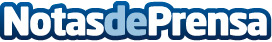 El todoterreno GEALAN-KONTUR® ya está disponible en España y PortugalGEALAN presenta su nuevo sistema de ventanas premium con opción en aluminio que combina un elegante diseño con unas propiedades técnicas óptimasDatos de contacto:Olga Garcia Camps657 47 70 01Nota de prensa publicada en: https://www.notasdeprensa.es/el-todoterreno-gealan-kontur-ya-esta Categorias: Hogar Premios Innovación Tecnológica Construcción y Materiales http://www.notasdeprensa.es